خطبة اخر جمعة من العامحَمْدُ لِلَّهِ، أَعْظَمَ للمُتَّقِينَ الْعَامِلِينَ أُجُورَهُمْ، وَشَرَحَ بِالْهُدَى وَالْخَيْرَاتِ صُدُورَهُمْ، وأَشْهَدُ أَنْ لَا إلَهَ إلَّا اللهُ وَحْدَهُ لَا شَرِيكَ لَهُ، وَفَّقَ عِبَادَهُ لِلطَّاعَاتِ وَأَعَانَ، وَأَشْهَدُ أَنَّ نَبِيَّنَا مُحَمَّدًا عَبْدُ اللهِ وَرَسُولُهُ خَيْرُ مَنْ عَلَّمَ أَحْكَامَ الدِّينِ وَأَبَانَ، صَلَّى اللهُ عَلَيهِ وَعَلَى آلِهِ وَأَصْحَابِهِ وَالتَّابِعِينَ لَهُمْ بِإيمَانٍ وَإحْسَانٍ، وَسَلَّمَ تَسْلِيمًا مَزِيدًا.أَيُّهَا الْمُؤْمِنُونَ: فَإِنَّهُ مَا مِنْ وَصِيَّةٍ أَبْلَغُ وَلَا مِنْ أَمْرٍ أَعْظَمُ مِنْ قَوْلِ اللهِ جَلَّ وَعَلا: ﴿ يَاأَيُّهَا النَّاسُ اتَّقُوا رَبَّكُمْ إِنَّ زَلْزَلَةَ السَّاعَةِ شَيْءٌ عَظِيمٌ * يَوْمَ تَرَوْنَهَا تَذْهَلُ كُلُّ مُرْضِعَةٍ عَمَّا أَرْضَعَتْ وَتَضَعُ كُلُّ ذَاتِ حَمْلٍ حَمْلَهَا وَتَرَى النَّاسَ سُكَارَى وَمَا هُمْ بِسُكَارَى وَلَكِنَّ عَذَابَ اللَّهِ شَدِيدٌ ﴾ [الحج: 1، 2].أعوَامُ وَصْلٍ كانَ يُنْسِي طُولَها 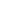 ذكْرُ النَّوَى فكأنَّهَا أيَّامُ ثُمَّ انْبَرَتْ أَيَّامُ هَجْرٍ أَرْدَفَتْ بِجَوى أَسىً فكأنَّها أعْوَامُ ثمَّ انقضتْ تلك السُّنُونُ وأهلُها فكأنَّها وكأنَّهُمْ أحلامُ  لَكَ اللَّهُمَّ الْحَمْدُ وَالثَّناءُ، وَالشُّكرُ وَالدُّعَاءُ، عَلَى أَنْ أَكْرَمْتَنَا، وَتَفَضَّلْتَ عَلَينَا بقرب ِبُلُوغِ هَذَا الْعَامِ.. لَكَ الْحَمْدُ، أَنْ نَسَأْتَ فِي آجَالِنَا حَتَّى أَدْرَكَنَا الْعَامَ الْجَدِيدَ. يا لَهَا مِنْ نِعْمَةٍ عَظِيمَةٍ وَجَلِيلَةٍ، يَوْمَ أَنَّ مَدَّ اللهُ فِي عُمُرِكَ، وَنَسَأَ فِي أَجَلِكَ إِلَى أَنْ أَتْمَمتَ هَذَا الْعَامَ. هَلْ تَعْلَمْ - أَخِي الْكَرِيمُ - أَنَّ أَكْثَرَ مِنْ ثمانين أَلْفَ شَخْصٍ. مَاتُوا خِلاَلَ الْعَامَ الْمَاضِي فِي الْمَمْلَكَةِ، كَمَا فِي إِحْصَائيَّةِ وِزَارَةِ الصِّحَّةِ، كُلُّ هَؤُلَاءِ كَانُوا مِثْلِي وَمِثْلَكَ، كَانُوا لَا يُسَاوِرُهُمْ شَكٌّ، فِي أَنْ يَبْلُغُوا هذا عَامَ. أَيُّهَا الْمُسْلِمُونَ: عَامٌ كَامِلٌ مَضَى وَانْقَضَى، وَذَهَبَتْ أيَّامُهُ بِحُلْوِهَا وَمُرِّهَا، وَتَصَرَّمَتْ لَيَالِيهِ بِزِيَنِهَا وَشِيَنِهَا، وُلِدَ أُناسٌ وَمَاتَ آخَرونَ، وَشُفِيَ مَرْضَى وَابْتُلِيَ مُعَافُونَ، وَحَدَثَتْ مُتَغَيِّرَاتٌ وَبَرَزَتْ مُسْتَجَدَّاتٌ. عِبَادَ اللَّهِ: ثَمَّةَ أَشْيَاءُ نَحْتَاجُ أَنْ نَتَذَكَّرَهَا وَنَحْنُ بِحَمْدِ اللهِ على أعتاب عَامِ هِجْرِيِّ جديد. أَخِي الْكَرِيمُ: اسْتَقْبِلْ هَذَا الْعَامَ بِحَمْدِ اللهِ وَشُكْرِهِ عَلَى نِعْمَةِ الْحَيَاةِ، وَتَجَدُّدِ الْعَافِيَةِ، فَأَنْتَ مَعَ شُرُوقِ شَمْسِ كُلِّ يَوْمٍ جَدِيدٍ، تَصْحُو مُجَدَّدًا، حَوَاسُّكَ مُكْتَمِلَةٌ، أَعْضَاؤُكَ تَامَّةٌ، تَأْكُلُ وَتَشْرَبُ، تَنَامُ وَتَتَحَرَّكُ، وَتَعِيشُ فِي أمَانٍ وَسلامٍ، وَغَيْرُكَ إمحروم من ذلك. نَعَمْ - أَيُّها الإخْوَةُ - الْحَيَاةُ أَجْمَلُ النِّعَمِ، فَلَا تُبَدِّدْهَا بِالتَّذَمُّرِ، وَلَا تُدَمِّرْهَا بِالشَّكْوَى. قَدِّرِ النِّعَمَ الَّتِي لَدَيْكَ، اُشْعُرْ بِجَمَالِ الْحَيَاةِ وَرَوْعَتِهَا، عِشْ رَاضِيًا وَشَاكِرًا لِنِعَمِ اللَّهِ، فَكِّرْ فِي مَا تَمْلِكُ، لَا مَا لَا تَمْلِكُ، اسْتَمْتِعْ بِمَا فِي يَدَيْكَ، وَازْهَدْ عَمَّا فِي يَدِ النَّاسِ، قَدِّمِ الشُّكْرَ لِرَبِّكَ فِي كُلِّ لَحْظَةِ تَتَنَفَّسُ فِيهَا الْهَوَاءَ، فَكُلُّ عِرْقٍ يَنْبِضُ فِيكَ، وَكُلُّ نَفَسٍ تَتَنَفَّسُهُ، شَاهِدٌ بِمِنَّةِ اللهِ عَزَّ وَجَلَّ عَلَيكَ وَفَضْلِهِ، فَنَحْنُ لَا نَسْتَغْنِي عَنْه طَرْفَةَ عَيْنٍ، غَارِقُونَ فِي نِعَمِ اللَّهِ عَزَّ وَجَلَّ، نَتَقَلَّبُ فِيهَا آنَاءَ اللَّيْلِ وَأَطْرَافَ النَّهَارِ، قَالَ تَعَالَى: ﴿ وَمَا بِكُمْ مِنْ نِعْمَةٍ فَمِنَ اللَّهِ ﴾ [النحل: 53]. اسْتَقْبِلْ - يا عَبْدَ اللهِ - هَذَا الْعَامَ بِقَلْبٍ صَافٍّ وَنَفْسٍ مُشْرِقَةٍ، وَادْفِنِ الْأَحْقَادَ وَالضَّغَائِنَ وَراءَ ظَهْرِكَ، مَا أَحْوَجَنَا إِلَى تَخْلِيصِ تِلْكَ الْقُلُوبِ مِنْ كُلِّ غِلٍّ وَضَغِينَةٍ، وخُلُوِّهِ مِنْ كُلِّ حَسَدٍ وَحِقْدٍ عَلَى الآخَرِينَ؛ فالَّذِي يُرِيدُ أَنْ يَعِيشَ طَيِّبَ النَّفْسِ، طَاهِرَ الْقَلْبِ، سَعِيدًا هَانِئًا، لَا بُدَّ أَنْ يَكُونَ سَلِيمَ الصَّدْرِ، مرْتَاحَ الضَّمِيرِ، لَا يَحْمِلُ فِي قَلْبِهِ عَلَى إِخْوَانِهِ سُوءًا وَلَا ضَغِينَةً، بَلْ يُحِبُّهُمْ وَيتَوَدَّدُ إليهِمْ، وَيُحِبُّ الْخَيْرَ لَهُمْ، قَالَ سُفْيانُ بْنُ دِينارٍ لِأَبِي بِشْرٍ: "أَخْبِرْنِي عَنْ أَعْمَالِ مَنْ كَانَ قَبْلَنَا؟ قَالَ: كَانُوا يَعْمَلُونَ يَسِيرًا، وَيُؤْجَرُونَ كَثِيرًا، قَالَ سُفْيانُ: ولِمَ ذَاكَ؟ قَالَ أَبُو بِشْرٍ: لِسَلاَمَةِ صُدُورِهِمْ".أَخِي الْكَرِيمُ: اسْتَقْبِلْ هَذَا الْعَامَ بِكُلِّ أَمَلٍ، وَإِيَّاكَ وَتَذَكُّرَ الْمَاضِي بِآلاَمِهِ وَمَوَاقِفِهِ الْمُحْزِنَةِ، لَا تَكُنْ مِمَّنْ لَا هَمَّ لَهُ إلَّا أنْ يتَجَرَّعَ الْأحْزَانَ والهمومَ وَالْآلاَمَ، لَا تُعِدْ شَرِيطَ الذِّكْرَيَاتِ السَّيِّئَةِ، وَلَا تَجْتَرَّ الْمَصَائِبَ حِينًا بَعْدَ حِينٍ؛ لِئَلا يَتَجَدَّدَ ذَلِكَ الْحُزْنُ مَرَّةً بَعْدَ أُخْرَى، فَإِنَّ هَذَا وَاَللَّهِ هُوَ حَيَاةُ الْبُؤْسِ وَالشَّقَاءِ. إِنَّه يَنبغِي عَلَى الْعَبْدِ أَنْ يُوَجِّهَ تَفْكِيرَهُ بِطَرِيقَةٍ صَحِيحَةٍ إِيجَابِيَّةٍ، فَيَنْظُرَ إِلَى الْمُسْتَقْبَلِ بِكُلِّ أَمَلٍ وَإشْرَاقٍ، وَلَا يَدَعِ الْمَجَالَ لِلشَّيْطَانِ لِيُعِيدَ عَلَيهِ أحْزَانَهُ وَآلاَمَهُ. أخي الحبيب إذَا دَهَمَتْكَ تِلْكَ الْوَسَاوِسُ، وَأَعَادَ الشَّيْطَانُ هَذَا الشَّرِيطَ، فَقُلْ فِي نَفْسِكَ: (قَضَاءٌ قَدْ قَدَّرَهُ اللَّهُ عَلَيَّ وَانْتَهَى وَالْحَمْدُ للهِ)، وَتَذَكَّرْ أَنَّ هُنَاكَ أَمَلًا وَحَيَاةً تَسْتَحِقُّ أَنَّ تَعِيشَهَا، وَأَنَّ الْغَدَ لَا بُدَّ وَأَنْ يَكُونَ أفْضَلَ وَأَكْثَرَ فَرَحًا وَسَعَادَةً بِإِذْنِ اللهِ، وَاعْلَمْ أَنَّ تَذَكُّرَهَا وَاجْتِرَارَهَا، لَا يُصْلِحُ مَا فَسَدَ وَلَا يُرْجِعُ مَا فُقِدَ.  أَخِي الْحَبيبُ: مَا أَحْسَنَ أَنْ تَدلف لِهَذَا الْعَامِ بِنَفْسٍ مُتَفَائِلَةٍ بِالْخَيْرِ دَائِمًا.اسْتَقْبِلْ هَذَا الْعَامَ بِكُلِّ أَمَلِ مُشْرِقٍ مَهْمَا كَانَتْ حَيَاتُكَ مُعَقَّدَةً، وَظُروفُكَ صَعْبَةً، تَيَقَّنْ أَنَّ تَفَاؤُلَكَ بِالْخَيْرِ، هُوَ الَّذِي يَجْعَلُكَ تَسْتَمِرُّ. مَهْمَا سَقَطْتَ وتَعَثَّرْتَ ضَعْ فِي قَلْبِكَ دَائِمًا أَنَّ الْقَادِمَ أَفْضَلُ، وَإِيَّاكَ أَنْ تَحْمِلَ هَمَّ الْمُسْتَقْبَلِ؛ لِأَنَّ هَذَا الْقَلَقَ لَا يُغْنِي مِنَ الْحَقِّ شَيئاً، فَيَعِيشُ الْمَرْءُ مَعَ هَذِهِ الْأَوْضَاعِ، حالَةَ الْيَأْسِ وَالْقُنُوطِ وَالْإِحْبَاطِ، فَيَقْعُدَ عَنِ الْعَمَلِ وَيَنْظُرَ إِلَى مُسْتَقْبَلِ الْأيَّامِ بِمِنْظَارٍ أَسْوَدَ قَاتِمٍ. إِنَّنَا نَحْتَاجُ فِي وَقْتِنَا هَذَا إِلَى التَّفَاؤُلِ الَّذِي اصْطَحَبَهُ نَبِيُّنَا صَلَّى اللهُ عَلَيهِ وَسَلَّمَ فِي حَيَاتِهِ كُلِّهَا قَوْلًا وَعَمَلًا؛ فَقَدْ رَوَى الْبُخَارِيُّ وَمُسْلِمٌ عَنْ أَبِي هُرَيْرَةَ قَالَ: قَالَ النَّبِيُّ صَلَّى اللهُ عَلَيهِ وَسَلَّمَ: «لاَ طِيَرَةَ، وَخَيْرُهَا الفَأْلُ» قَالُوا: وَمَا الفَأْلُ؟ قَالَ: «الكَلِمَةُ الصَّالِحَةُ يَسْمَعُهَا أَحَدُكُمْ». عِبَادَ اللَّهِ: تَفَاءَلُوا بِالْخَيْرِ تَجِدُوهُ، كَلِمَةٌ نَسْمَعُهَا فَمَا أَرْوَعَهَا! فَالْمُتَفَائِلُ بِالْخَيْرِ سَيَظْفَرُ بِهِ - بِإِذْنِ اللهِ -؛ لِأَنَّ التفاؤلَ يَدْفَعُ بِالْإِنْسانِ نَحْوَ الْعَطَاءِ والتقدُّمِ، وَالْعَمَلِ وَالنَّجاحِ، وَقَدْ قَالَ اللهُ جَلَّ فِي عُلاهُ: ﴿ إِنْ يَعْلَمِ اللَّهُ فِي قُلُوبِكُمْ خَيْرًا يُؤْتِكُمْ خَيْرًا ﴾ [الأنفال: 70]؛ فَاجْعَلْ فِي قَلْبِكَ خَيْرًا وَأَبْشِرْ. أَيُّهَا الْمُؤْمِنُونَ: مِنَ الْأَشْيَاءِ الْمُهِمَّةِ فِي بَدْءِ الْعَامِ: التَّخْطِيطُ الْجَدِيدُ لاسْتِقْبالِهِ، فَالنَّاجِحُونَ مِنْ أَهَمِّ أَسْبَابِ نَجَاحِهِمْ - بَعْدَ تَوْفِيقِ اللهِ - أَنَّهُمْ يُخَطِّطُونَ جَيِّدًا لِمَا يُرِيدُونَ الْوُصُولَ إِلَيهِ. وَخَيْرُ مَا يُخَطَّطُ لَهُ - عِبَادَ اللَّهِ - هُوَ تَجْوِيدُ الْعلاَقَةِ بِاللهِ، وَزِيادَةُ الصِّلَةِ بِهِ فَتَقُولُ: سيكونُ هَذَا الْعَامُ خَيْرًا مِنَ الَّذِي قَبْلَهُ؛ فَتَسْعَى لِتَكْميلِ مَا نَقَصَ مِنْكَ فِي هَذَا الْمَجَالِ. فَمَثَلاً إِنْ كُنْتَ مِنَ الْمُحَافِظِينَ عَلَى الصَّلَوَاتِ الْخَمْسِ فِي الْمَسَاجِدِ، فَضَعْ هَدَفًا لَكَ هَذَا الْعَامَ أَلَا تُفَرِّطَ فِي أَدَاءِ السُّنَنِ الرَّوَاتِبِ، وَمِثْلُهُ كَذَلِكَ صَلاَةُ الْوِتْرِ. وَتَقُولُ كَذَلِكَ: سَأَلْتَفِتُ إِلَى كِتَابِ رَبِّي أَكْثَرَ وَأَكْثَرَ، وَذَلِكَ بِأَنْ تَجْعَلَ لَهُ نَصِيبًا مِنَ الْقِرَاءةِ يَومِيًّا، وَأَنْ تُحَدِّدَ هَدَفًا فِي هَذَا الْأَمْرِ، كَأَنْ تَقُولَ: سأُحَافظُ عَلَى خَتْمِ الْقُرْآنِ كُلَّ ثَلاثَةِ أَشْهُرٍ مَثَلاً، وَمِثْلُهُ الْمُحَافَظَةُ التَّامَّةُ عَلَى أَذكارِ الصَّبَاحِ وَالْمَسَاءِ وَالنَّوْمِ، وَأَدَاءِ الْعُمْرَةِ مرَّتَيْنِ أَوْ أَكْثَر، وَكَذَا الْمُدَاوَمَةُ عَلَى صِيَامِ بَعْضِ الْأَيَّامِ الْفَاضِلَةِ كَالاِثْنَيْنِ وَالْخَمِيسِ، أَوْ ثَلاثَةِ أيَّامٍ مِنْ كُلِّ شَهْرٍ. وَكَذَلِكَ التَّخْطِيطُ الْجَيِّدُ لِتَحْسِينِ وَتَجْوِيدِ علاَقَتِكَ بِزَوْجِكَ وَأَبْنَاءِكَ، وَكَذَا إخْوانِكَ وَأَرْحَامِكَ. وَبِرِّكَ بِوالِدَيْكَ أَحْيَاءً وأَموَاتًا. أيها الحبيب: خَطِّطْ لِأَنْ تَكْتَسِبَ عَادَةً جَدِيدَةً، تُطَوِّرُ مِنْ مَهَارَتِكَ، وَتَرْفَعُ مِنْ قُدُرَاتِكَ، كَالْقِرَاءةِ وَالاِبْتِسَامَةِ وَالْكَرَمِ وَنَحْوِهَا، وَكَذَا السَّعْيُ لِأَنْ تَتَخَلَّصَ مِنْ عَاداتٍ سَيِّئَةٍ. طَالَمَا أَزْعَجَتْكَ وَأَوْقَعَتْكَ فِي الْمَشَاكِلِ، كَسُرْعَةِ الْغَضَبِ أَوِ الْبُخْلِ، أَوْ كَثْرَةِ النَّوْمِ أوَ الْمُدَاوَمَةِ عَلَى بَرامِجِ التَّوَاصُلِ الاِجْتِمَاعِيِّ، أَوِ التَّعَصُّبِ الرِّياضِيِّ وَنَحْوِهَا. الْمُهِمُّ - أَيُّهَا الإِخْوَةُ - أَنْ نُخَطِّطَ لِعَامٍ أَكْثَرَ إِنْجازًا وَإمْتَاعًا بِإِذْنِ اللهِ تَعَالَى. وَالدِّرَاساتُ الْعِلْمِيَّةُ تُثْبِتُ أَنَّ مَنْ يُخَطِّطُ وَيُحَدِّدُ أَهْدَافًا يَرُومُ الْوُصُولَ إِلَيهَا، فَإِنَّه بِإِذْنِ اللهِ سَيَصِلُ لِمَا يُرِيدُ. اللَّهمَّ امْلَأْ بِالْبَرَكاتِ أَعمارَنَا، وَاخْتِمْ بِالصَّالِحَاتِ آجَالَنَا، وَاجْعَلْ يَوْمَنَا خَيْرًا مِنْ أَمْسِنَا، وَغَدِنَا خَيْرًا مِنْ يَوْمِنَا، وَاكْتُبْنَا مِنْ عِبَادِكَ الطَّائِعِينَ.بَارَكَ اللهُ لي ولكم...الْخُطْبَةُ الثَّانِيَةُالْحَمْدُ لِلَّهِ عَلَى إحْسَانِهِ، وَالشُّكْرُ لَهُ عَلَى تَوْفِيقِهِ وَامْتِنَانِهِ، وَأَشْهَدُ أَنْ لَا إلَهَ إلَّا اللهُ وَحْدَهُ لَا شَرِيكَ لَهُ تَعْظِيمًا لِشَأْنِهِ، وَأَشْهَدُ أَنَّ نَبِيَّنَا محمَّدًا عَبْدُهُ وَرَسُولُهُ، صَلَّى اللهُ عَلَيهِ وَعَلَى آلِهِ وَأَصْحَابِهِ وَسَلَّمَ تَسْلِيمًا مَزِيدًا. أَيُّهَا الْمُسْلِمُونَ: إِنَّ شَهْرَ مُحَرَّمٍ أَحَدُ الْأَشْهُرِ الْحُرُمِ الْأَرْبَعَةِ الْمُعَظَّمَةِ فِي الْقُرْآنِ وَالسُّنَّةِ، بَلْ وَعِنْدَ الْعَرَبِ قَبْلَ الْإِسْلامِ. وَقَدْ رَغَّبَ صَلَّى اللهُ عَلَيهِ وَسَلَّمَ فِي صِيَامِهِ، بَلْ جَعَلَهُ أفْضَلَ وَقْتٍ لِلصِّيَامِ بَعْدَ رَمَضانَ، قَالَ صَلَّى اللهُ عَلَيهِ وَسَلَّمَ: «أفْضَلُ الصِّيَامِ بَعْدَ رَمَضانَ، شَهْرُ اللهِ الْمُحَرَّمُ»، رَوَاهُ مُسْلِمٌ. أسأل الله أن يجعل عامنا القادم خيراً مما فات وأن يحقق لنا ولكم فيه من الخيرات والمسرات ما تقر به الأعين، كما نسأله سبحانه أن تكون هذه السنة سنة خير علينا وعلى جميع المسلمين وأن تكون سنة نصرٍ للمسلمين وأن يغير لنا هذه الأحوال لأحسن منها... اللهم آمين. أَيُّهَا الْإِخْوَةُ الْكرامُ:عِبَادَ اللَّهِ: أَعْظَمُ رَجُلٍ لَهُ فَضْلٌ عَلَينَا هُوَ مُحَمَّدٌ صَلَّى اللهُ عَلَيهِ وَسَلَّمَ، فَانْثُرُوا الصَّلَاةَ وَالسَّلامَ كَمَا يُحِبُّ مِنَّا فِي هَذَا الْيَوْمِ. اللَّهُمَّ صَلِّ وَسَلِّمْ وَبَارِكْ عَلَيْهِ.